Section K1                                             PLANTS AND FLOWERSHEAD STEWARDESSES: Miss Mary Rendell PLEASE NOTE CHANGE OF TIMES ENTRIES CLOSE 12 NOON ON THE FRIDAY PRIOR TO THE SHOWJudging to commence at 1PM ON FRIDAY. Exhibitors may collect their exhibits after 3.30pm. All Flowers must be grown by the exhibitor except in Section for Arranged Flowers.ENTRY: $1PRIZES: 1st $2, 2nd $1  unless otherwise stated.CHAMPION RIBBON for aggregate winner in Cut Flowers - classes 11 - 29CHAMPION RIBBON for aggregate winner in Floral Art - classes 32-45. 1st 3 points, 2nd 2 points. SPECIAL PRIZE:  $2 Donated by Hawkey Family for the best flower, bloom, spike or Truss in Classes 1-18 inclusive. CHAMPION RIBBON for the best exhibit of Floral Art CHAMPION RIBBON for the best exhibit in cut flowers. Unless otherwise stated, cut flowers to be staged in one clear container.1.    Collection of cut flowers, 6 distinct varieties, 2 stems of each 6 containers.2.    Collection of cut flowers, 3 distinct varieties, 2 stems of each. 3 containers.3. 	 One Rose.4. 	 One miniature Rose.5. 	 Ranunculi, 3 distinct colours, staged separately.6.    Anemones, 3 distinct colours staged separately.7.    One Camellia.8.    One Carnation.9.    Pansies, 3 colours, 3 containers.10.  Three Flowering Creepers, distinct varieties, staged separately.11.   Sweet Peas, 3 colours, 3 stems of each colour. Three containers.12.  Specimen Bloom, Flower, Spike or Truss.13.  Three red flowers, distinct varieties, staged separately.14.  Three white flowers, distinct varieties, staged separately.15.  Three blue flowers, distinct varieties, staged separately.16.  Three yellow flowers, distinct varieties, staged separately.17.  Three Geraniums, distinct varieties, staged separately.18.  One Pelargonium.19.  Container of Iceland Poppies, 12 stems at least  3 colours.20.  Six varieties of trees or shrubs in flower, 1 cut of each, not Australian native.21.  Container of flowers, one variety, 6 stems not mentioned in Classes 1 to 19.22.  Six varieties of Australian Native trees or shrubs in flower, 1 cut of each.23.  Collection of home grown Australian Native Flowers or shrubs (Maximum 12).24.  Pot plant in bloom.25.  Fern, Maiden Hair, fine.26.  Fern, Maiden Hair, coarse.27.  Cacti or succulent.28.  Pot Plant, foliage only. 29.  Hanging Basket, any variety.
All Pot Plants must have been in the district or in possession of exhibitor for at least three months  30.  SPECIAL: Open to any District Club, Society, Guild or Association. 6 Containers of Cut Flowers or Shrubs. DISTINCT KINDS not more than 9 stems per Vase.        	PRIZE MONEY 1st $15, 2nd $5. – Sponsored by Casual Step, Nathalia31.  SPECIAL: Open to Ladies Guilds and Clubs within 3Okm radius of Nathalia. 1 Container Mixed   	Flowers, 1 container Sweet Peas,1 Pot Plant. Shrubs allowed with discretion. 	PRIZE MONEY 1st $5, 2nd $2. Sponsored by Blake Street Trading, Nathalia	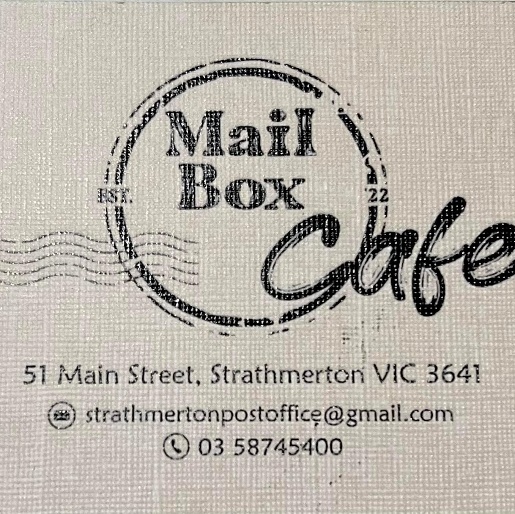 SECTION K1                    PLANTS AND FLOWERS – JUNIORSDecorated gumboot / pencil caseENTRY $1.00PRIZE: $2  	Decorated Gumboot1.     Preschool2.     Preps - Grade 33.    Grade 4 - Grade 6COLORING COMPETITIONENTRY FREE-.  OPEN TO ALL PRIMARY SCHOOL AGED CHILDRENEntry forms will be published in the Red Gum Courier and on page 32 of this schedule and alsobe available at local schools and Nathalia Printers. Complete and return to Nathalia Printers or the “Show Office no later than the Wednesday before the Show.  Sponsored by Nathalia Printers and Glenda Chandler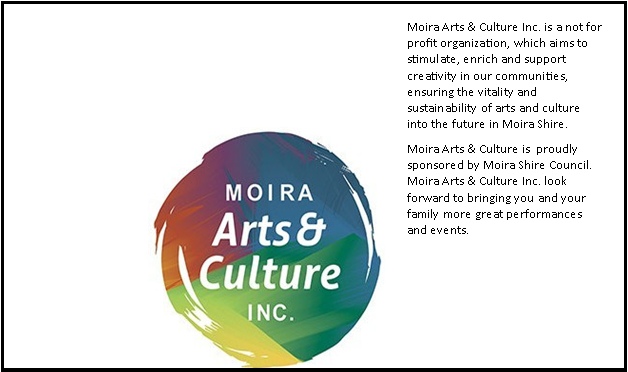 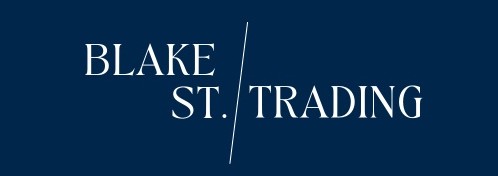 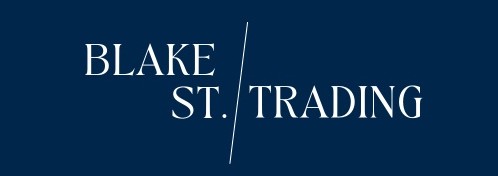 SECTION K2                                            FLORAL ARTAny horticultural material allowed unless otherwise stated.HEAD STEWARDESS: Mrs Kylie DohntPLEASE NOTE CHANGE OF TIMES ENTRIES CLOSE 1.00PM ON THE FRIDAY PRIOR TO THE SHOWJudging to commence at 1PM ON FRIDAY. Exhibitors may collect their exhibits after 3.30pm OR Sunday between 10am and 11am CHAMPION RIBBON for aggregate winner in Floral Art - classes 1– 16. 1st 3 points, 2nd 2 points. All Flowers must be grown by the exhibitor except in Section for Arranged Flowers.PRIZES: 1st $2.00 and 2nd $1.00 (unless otherwise stated)1.	A Mantel arrangement.2	A basket of Roses (all round view).3	An arrangement other than flowers.4	Mixed flowers in a massed arrangement (frontal view).5	Arranged container of flowers (1 colour, different shades allowed).6	Low arrangement for Dining Table, max. height 25cm.7	Arrangement of flowers and fruit or vegetables or both.8	Modern arrangement, no restrictions.9	Decorated Floating Bowl, 5cm of water.10	Arrangement of 2 flowers and 1 bud, no 	restrictions.11.	Miniature arrangement not exceeding 10cm x 10cm,not dried.12.	Arrangement in novel container, no restrictions.13.   	Reflections.14.   	Dried arrangement - No restrictions.15.   	Pin Broach 16.   	Corsage NOVICE SECTION: Open to those who have not won three 1st prizes in Floral Art at any Horticultural Show. PRIZE: $10.00  & Ribbon for the most successful exhibitor in classes 17– 27.donated by Graham Byron Seeds, Numurkah17.  	Dried Arrangement. No restrictions.18,	Arrangement of 2 Flowers and 1 Bud. No restrictions.19.	Quick and Easy for the Kitchen.20.	Arrangement in a bottle.21.	Foliage Arrangement.22.	"As I Like It". No restrictions.23.	Low arrangement for dining table, maximum height 25cm.24.	Hand Posy, staged in water.25..	Arrangement in a box, not to exceed 25cm.26.   	Pin Broach27.   	Corsage13 YEARS AND UNDER 17 YEARS $2 & ribbon to most successful exhibitor in classes 28 - 3428.	Pansies, three distinct varieties.29.   	Arrangement in kitchen utensil.30.   	Decorated saucer, rim to be covered.31.  	Miniature arrangement, not to exceed 10cm. In height.32.   	Novelty made from fruit and/or vegetables accessories allowed, no restrictions).33.   	One flower, any variety.34.   	Arrangement of one Flower - Foliage & accessories allowed.8 YEARS & UNDER 13 YEARS $2 & ribbon to most successful exhibitor in Classes 35 - 3935.          Novelty made from fruit and/or vegetables (accessories allowed, no restrictions).36.          A Posy for the teacher37.          Pressed flower card38.         An arrangement in a shell39.         Arrangement of one Flower - Foliage & Accessories allowedUNDER 8 YEARSPRIZE  $2 & ribbon to most successful exhibitor in Classes 40-44 40.   Novelty made from fruit and or vegetables. (accessories allowed, no restrictions)41.   Decorated egg, accessories allowed.42.   Pressed flower card.43.   An arrangement in a shell.44.   Arrangement of one Flower - Foliage & accessories allowed.SECTION S                                                         SILK OR ARTIFICIAL FLOWERSAny horticultural material allowed unless otherwise stated.Sponsors - Greg & Kathleen Botterill & FamilyENTRY $1.00 for all classes in this section SeniorPRIZE: $2 & Ribbon for the most successful exhibitor in classes 1 - 5donated by Graham Byron Seeds, Numurkah 	 1.    A mantel arrangement2.    Mixed flowers -frontal view3.    Low arrangement for the table max height 25cm4.    Modern arrangement- no restrictions 5.    Arrangement in novel container NoviceOpen to those who have not won three 1st prizes in Floral Art at any Horticultural Show.  PRIZE: $2 & Ribbon for the most successful exhibitor in classes 6 - 8.6.    Arrangement in a bottle7.    As I like it- no restrictions 8.    Arrangement in a box13 YEARS AND UNDER  17 YEARSPRIZE: $2  & Ribbon for the most successful exhibitor in classes 9 - 11.9.    Arrangement in a kitchen utensil 10.  As I like it – no restrictions 11. A post for the teacher8 YEARS AND UNDER 13 YEARSPRIZE: $2 & Ribbon for the most successful exhibitor in classes 12 -14.12.  A posy for the teacher13.  Arrangement in a novelty 14.  As I like it – no restrictions UNDER 8 YEARSPRIZE $2 & ribbon to most successful exhibitor in Classes 15 -1715.  A posy for the teacher 16.  Arrangement in a shell17.  As I like it – no restrictions NURSING HOMES, RESIDENTIAL CARE OR SENIOR GROUPSMAY BE THE WORK OF AN INDIVIDUAL OR GROUPPRIZE $2 & ribbon to most successful exhibitor in Classes 18 - 2218.  Arrangement in a bottle19.  As I like it- no restrictions 20.  Arrangement in a box21.  Arrangement in a novel container 22.  Corsage 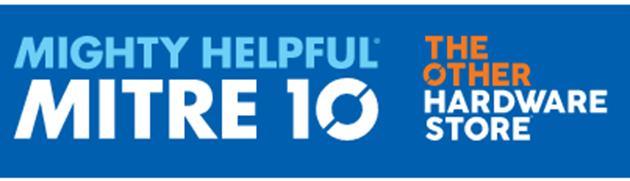 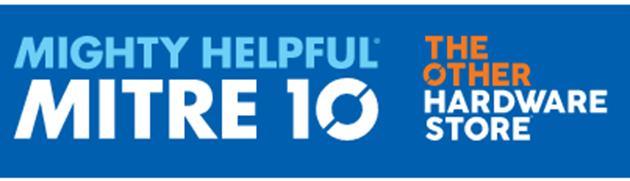 